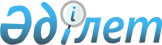 Об организации профессиональной последипломной практики для безработной молодежи Осакаровского района
					
			Утративший силу
			
			
		
					Постановление акимата Осакаровского района Карагандинской области от 20 мая 2009 года N 14/03. Зарегистрировано Управлением юстиции Осакаровского района Карагандинской области 02 июня 2009 года N 8-15-105. Утратило силу - постановлением акимата Осакаровского района Карагандинской области от 1 февраля 2012 года N 03/01      Сноска. Утратило силу - постановлением акимата Осакаровского района Карагандинской области от 01.02.2012 N 03/01 (вводится в действие со дня его первого официального опубликования).

      В соответствии с пунктом 6 статьи 7 Закона Республики Казахстан от 23 января 2001 года "О занятости населения", с подпунктом 13 пункта 1 статьи 31 Закона Республики Казахстан от 23 января 2001 года "О местном государственном управлении и самоуправлении в Республике Казахстан", в целях расширения возможностей трудоустройства безработных граждан – выпускников высших учебных заведений, колледжей и профессиональных лицеев, (далее профессиональные учебные заведения) и приобретения ими практического опыта, знаний и навыков акимат района ПОСТАНОВЛЯЕТ:



      1. Отделу занятости и социальных программ района (далее - отдел занятости):

      1) организовать работу по проведению профессиональной последипломной практики (далее - Молодежная практика) среди безработной молодежи, зарегистрированной в качестве безработных в отделе занятости, окончивших профессиональные учебные заведения в текущем году, а также не работающие после окончания профессиональных учебных заведений в течение одного года с момента окончания, созданию условий для получения первоначального опыта работы по профессии, содействию в трудоустройстве и повышению конкурентоспособности на рынке труда;

      2) заключить с работодателями, изъявившими желание предоставить временные рабочие места безработным выпускникам профессиональных учебных заведений в рамках Молодежной практики, договоры на организацию профессиональной последипломной практики для безработной молодежи;

      3) финансирование мероприятий по проведению Молодежной практики проводить за счет средств республиканского и местного бюджетов;

      4) предусмотреть оплату труда участников Молодежной практики согласно отработанному времени из расчета не ниже минимальной заработной платы в месяц.



      2. Контроль за исполнением настоящего постановления возложить на заместителя акима района Кобжанова Нуркена Сайфиддиновича.



      3. Настоящее постановление вводится в действие по истечении десяти календарных дней после дня его первого официального опубликования.      Аким Осакаровского района                  О. Каппасов
					© 2012. РГП на ПХВ «Институт законодательства и правовой информации Республики Казахстан» Министерства юстиции Республики Казахстан
				